k Rámcové smlouvě (dále jen „Dílčí smlouva“)".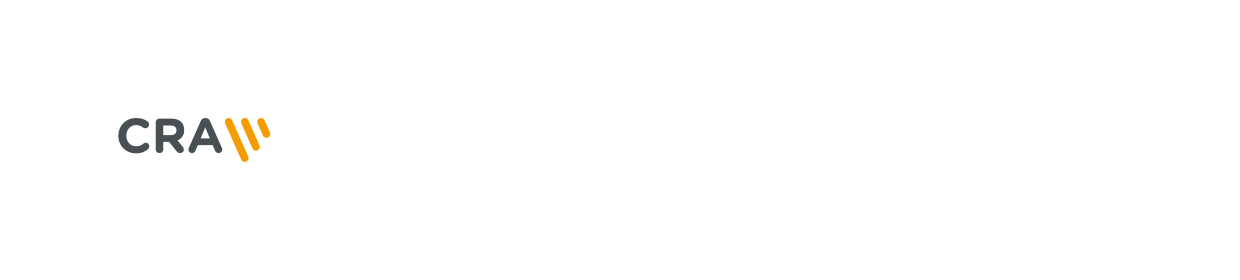 Smluvní strany: České Radiokomunikace a. s., IČ: 24738875, DIČ: CZ24738875,Skokanská 2117/1, Praha 6 - Břevnov, 169 00, akciová společnost zapsaná v obchodním rejstříku vedeném Městským soudem v Praze, oddíl B, vložka 16505 zastoupená: xxxxxxxxxxxxxx, manažerem útvaru velkoobchodu a prodeje mobilním operátorůmdále jen „Poskytovatel“aObchodní firma nebo název právnické osoby: Ředitelství vodních cest ČRZapsán v obchodním rejstříku:	oddíl:	vložka:IČ: 67981801	DIČ: CZ67981801Sídlo, místo podnikání:Ulice: nábřeží Ludvíka Svobody		Číslo popisné / orientační:	1222 / 12 Město: Praha	PSČ: 11000		Kraj: PrahaDoručovací adresa (pokud se liší od adresy účastníka):	PSČ: Oprávnění zástupci účastníka:	Ing. Lubomír Fojtů, ředitelAdresa bydliště:dále jen „Účastník“sjednávají tyto parametry služby:1 Pokud Účastník písemně nepotvrdí ukončení platnosti této Dílčí smlouvy nejpozději 3 měsíce před uplynutím doby, 
na kterou se tato Dílčí smlouva sjednává, platí, že platnost této Dílčí smlouvy byla změněna na dobu neurčitou.  
V takovém případě může být tato Dílčí smlouva ukončena písemnou dohodou smluvních stran, nebo písemnou výpovědí některé smluvní strany, přičemž výpovědní doba činí 3 měsíce od dne doručení písemné výpovědi. Doba trvání TS se počítá v souladu s čl. 11 Všeobecných obchodních podmínek.* Ostatní ceny nespecifikované ve Smlouvě se řídí ceníkem služby.Další ujednání:Za Poskytovatele	Za ÚčastníkaČeské Radiokomunikace a.s.	Ředitelství vodních cest ČR--------------------------------------------------------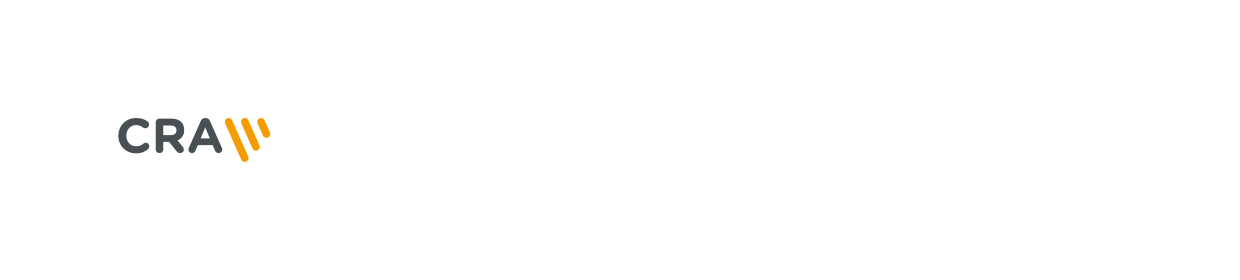 xxxxxxxxxxxxxx, manažerem útvaru velkoobchodu a prodeje mobilním operátorůmV ………………….., dne  ……………………------------------------------------------------------------Ing. Lubomír Fojtů, ředitelV ………………….., dne  ………………………Číslo TSID službyOP-14-00701-00002s01Nahrazuje TS č.Požadavek naZměnaPřesná adresa lokality službyPřesná adresa lokality službyKód objednávané služby:Kód objednávané služby:LokalitaLokalitaKontaktní osobaKontaktní osobaUlice:SkokanskáPříjmení a jméno:xxxxxxxxČ.p./Č. orientační:2117 / 1Funkce:Referent správy IT RIS  technologiíObec:PrahaMobilní telefon:xxxxxxxxxPSČ:16900E-mail:xxxxxxxxxUIR-ADR:22172971Specifikace služby: Internet Static OP-14-00701-00002s01Kód objednávané služby:   inetsKapacita připojení k síti Internet (downlink / uplink)20 Mb/s / 20 Mb/sAgregace1:1Rozhraní pro předání službyETHSlužba slouží jako zálohaSoučástí služby CPE ABez CPEČetnost platebMěsíčněPravidelná cena (cena uváděna bez DPH)*:1 800 KčGarance rychlostiPlná